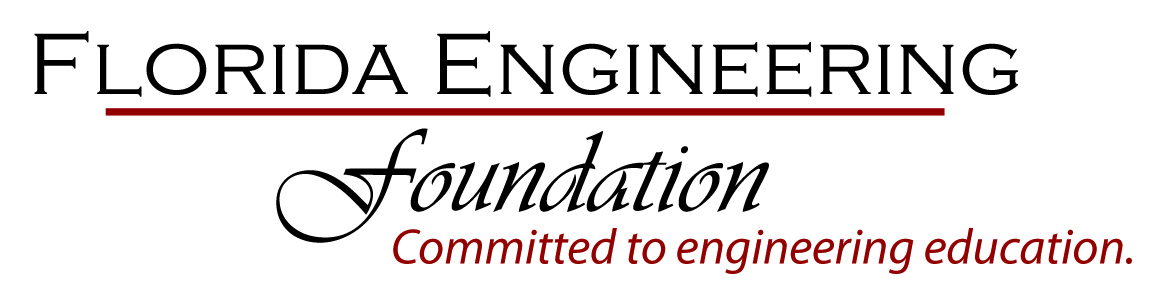 Company Name: _______________________________________________    Date:___________Address: _____________________________________________________________________	                                 (Street or P.O. Box)City: _______________________________ Zip Code: __________  County: _____________Telephone: (_____)___________________________ Fax: (_____)_______________________Email: ________________________________________________________________________Website: ______________________________________________________________________Owner or Foundation Representative: _______________________________________________LEVELS OF MEMBERSHIP(Please choose your introductory contribution level)____ Founder (cumulative donation of $25,000)     ____ Patron (cumulative donation of $10,000)____ Sponsor (cumulative donation of $5,000)       ____ Partner (cumulative donation of $1,000)____ Other $_________Checks may be made payable to the Florida Engineering Foundation or:Credit Card #: __________________________________________ Exp. Date: ______________Billing Address: _________________________________________________ CVV: __________				(If different from above)Signature: _____________________________ Print Name: ________________________________ Please do not include this business/association in the published of donors.